Сведения   о повышении средней заработной платы учителей.  Максимальная заработная плата учителя лицея        Максимальные суммы доплаты за результативность и качество образовательного процесса	Надбавка за результативность и качество образовательного процесса в 2014г. составляет в лицее 937403,88 руб.Дополнительные образовательные услуги (платные)Общая сумма поступлений по платным услугам за период  с 01.09.2013  по 01.08.2014 – 968285,00 руб. Максимальная зарплата педагогов лицея по платным услугам: К -  8976,02 руб.,   Л -  8268,75 руб.,  М – 6030,00 руб.,   Н – 4680,00 руб. Сведения об использовании учебно-лабораторного, компьютерного, мультимедийного оборудованияВ рамках реализации Комплекса мер по модернизации региональной системы общего образования Ростовской области   лицей   в 2013-2014 учебном году работал   в направлении   целевого и эффективного  использования нового оборудования.  Комплект лингафонного оборудования для уроков иностранного языкаВ рамках Комплекса мер по модернизации общего образования Ростовской области в 2013 году в лицей был поставлен комплект лингафонного оборудования «Tecnilab» в кабинет иностранных языков. Лингафонный кабинет «Tecnilab» включает в себя 1 рабочее место преподавателя (компьютер, рабочая станция, наушники с микрофоном); 15 рабочих мест обучающихся (аудио панель обучающегося, наушники с микрофоном); программное обеспечение. С помощью лингафонного оборудования учителя иностранных языков успешно организуют различные формы общения на уроке: с одним учеником, в рабочих группах, целым классом одновременно. Педагоги лицея осуществляют двустороннюю связь преподавателя с определенным учеником, аудио конференцсвязь, вызов ученика с записью времени задержки для каждого полученного вызова, вызов обучающимся преподавателя для получения консультации по выполнению задания, индивидуальное прослушивание отдельных учеников независимо от класса.Лаборатория IDL позволяет управлять одновременно 4 аналоговыми источниками и организовать работу 4-х групп обучающихся одновременно.                    Фото 33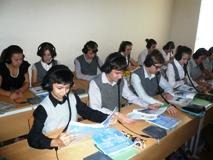 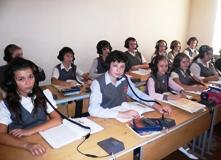 Впервые в ноябре 2013 года в лицее был проведен областной семинар по дистанционному обучению. В рамках семинара  проведен мастер-класс по теме «Создание презентации в программе OpenOrgOffice», целью которого стало расширение возможностей при организации обучения детей и приобретение практического опыта в использовании дистанционных технологий в образовании детей-инвалидов. Учителя начальной школы активно используют на уроках, при организации внеурочной деятельности, во внеклассной работе, работе с родителями комплект оборудования   для учащихся начальной школы  по стандартам нового поколения. Так в  2013-2014 учебном году в лице состоялся шахматный турнир «Белая ладья» среди обучающихся 1-3-х классов. Юные шахматисты вступили в интеллектуальную борьбу на 15 ноутбуках цифровой лаборатории начальных классов.В рамках методического фестиваля «Учитель МОБУ лицея № 33» учитель физики    О.В. Задависвичко проводила урок физики в 7 классе, используя возможности мобильного компьютерного класса и электронного УМК по физике «Сфера». Учитель биологии            О.А. Уманец организовала контроль знаний обучающихся на этапе закрепления изучаемого материала в режиме onlaine.			                               ПериодСумма ср/м з/плпо Ростовской обл. (руб.)Сумма ср/м з/пл по лицею (руб.)1 кв. 2013г.17030,7021133,852 кв. 2013г.17030,7029493,753 кв. 2013г.17030,7028185,664 кв. 2013г.24961,3834572,051 кв. 2014г.24961,3826928,90  2 кв. 2014г.24961,3829363,79Ф.И.О.Общая сумма зарплаты(1 кв. 2014г.)Руб.в том числев том числев том числеФ.И.О.Общая сумма зарплаты(1 кв. 2014г.)Руб.Зарплата по должности «Учитель»Надбавка за результативность и качество образовательного процесса (руб.)Платные образовательные услуги(руб.)А34324,5129173,434251,08900Б31658,8027393,872329,931935,00В40216,4337113,145175,237928,06Г38197,8526241,226376,635580,00Д26637,3124351,091386,229002 полугодие 2013 г. 2 полугодие 2013 г. 1 полугодие 2014 г.1 полугодие 2014 г.Ф.И.О.Общая сумма  надбавки (руб.)Ф.И.О.Общая сумма надбавки (руб.) А7212,23Д6376,63Б5577,46Е5914,55В5093,27Ж5267,65Г4808,16З5175,23